Publicado en Barcelona el 05/10/2021 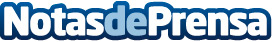 tradEAsy consigue 280.000€ para democratizar los robots que operan en bolsaLa startup española tradEAsy, cuyo servicio permite a sus usuarios crear robots que operan en bolsa con tan solo unos pocos clics y sin necesidad de programar, acaba de cerrar su segunda ronda de financiaciónDatos de contacto:Comunicación tradEAsy934 45 43 02Nota de prensa publicada en: https://www.notasdeprensa.es/tradeasy-consigue-280-000-para-democratizar Categorias: Nacional Finanzas Inteligencia Artificial y Robótica Emprendedores E-Commerce http://www.notasdeprensa.es